CURRICULUM VITAE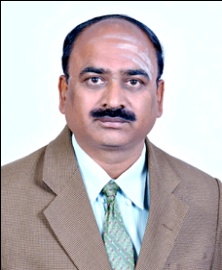 01NameNameName                      Prof. Shivanand Ningappa Mulimani02AddressAddressAddressShanthinivas, Plot No-475Scheme No-40,Kuvempu nagar IIIrd  StageHanuman Nagar Belagavi03Date of BirthDate of BirthDate of Birth15-10-195904QualificationQualificationQualificationM.A.,M.Phil05Date of entry into service Date of joining the institutionDate of entry into service Date of joining the institutionDate of entry into service Date of joining the institution15-07-198406Present designationPresent designationPresent designationAssociate Professor in Geography and Head of the Department07Year of award of M.Phil/Phd and thesis titleYear of award of M.Phil/Phd and thesis titleYear of award of M.Phil/Phd and thesis titleM.Phil-2001“Geographical analyses of Sugarcane cultivation in Belagavi District”08Orientation/Refresher coursesSeminars/Workshops/Training attendedOrientation/Refresher coursesSeminars/Workshops/Training attendedOrientation/Refresher coursesSeminars/Workshops/Training attendedOrientation              : 01Refresher courses   :  03Seminars                 : 10Training                  : 0309Paper presentedPaper presentedPaper presented1010Details of Book PublicationsM.R.P-Minor Research Project-Details of Book PublicationsM.R.P-Minor Research Project-Details of Book PublicationsM.R.P-Minor Research Project-041.Resources geography 2.V.C.Hanji life history3.Organic farming4. Geography of Belagavi districtsOrganic farming and sustainable Development case study of Belagavi District.1112Details of Extension service/Social activitiesDetails of Consultation Industry/business/other institutionsDetails of Extension service/Social activitiesDetails of Consultation Industry/business/other institutionsDetails of Extension service/Social activitiesDetails of Consultation Industry/business/other institutions1.Rain water harvesting& re-utilization at Marihal village2.Check Dam at Marihal village 3. Deserting the tank at Kakti village and    Plantation programs4.Free health check up- all the adopted village5. Blood donation is best practice in our     college.6. AIDS awareness.7. Environmental awareness.Free consultancy for Farmers1313Invitation as guest faculty2007-08 Govt.First-grade college Belagavi2007-08 Govt.First-grade college Belagavi1414Participation in Extra curricular Activities(Last 3 years) Survey, Field visit and case study, projects. Survey, Field visit and case study, projects.1515Details of awards/Scholarships1. Dr.D.C.Pavate Best NSS officer award by KUD.2.State secular man award 20053.District Nodal Officer-2007 by KUD4.Basavashree award-20095.Rani Channamma Award-20126.State level Best N.S.S officer award 20137.Govt of India young program Leader award 2015-16 1. Dr.D.C.Pavate Best NSS officer award by KUD.2.State secular man award 20053.District Nodal Officer-2007 by KUD4.Basavashree award-20095.Rani Channamma Award-20126.State level Best N.S.S officer award 20137.Govt of India young program Leader award 2015-16 1616Any other Highlights1.Hostel warden 1998 to December-20132. Asst. Co-Ordinate KSOU, Mysore study centre Belagavi.3. NSS Advisory member KLE University, VTU and KUD.4.Board Of Studies, Dept Of Geo Bangalore University, Bengalore5.State level Advisory member-National farmers organization New Delhi6. Student Welfare officer-2016 onwards1.Hostel warden 1998 to December-20132. Asst. Co-Ordinate KSOU, Mysore study centre Belagavi.3. NSS Advisory member KLE University, VTU and KUD.4.Board Of Studies, Dept Of Geo Bangalore University, Bengalore5.State level Advisory member-National farmers organization New Delhi6. Student Welfare officer-2016 onwards